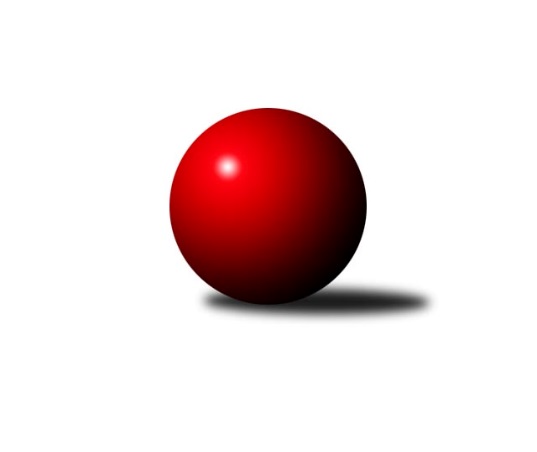 Č.2Ročník 2011/2012	8.10.2011Nejlepšího výkonu v tomto kole: 1712 dosáhlo družstvo: TJ Jiskra Otrokovice3. KLZ B 2011/2012Výsledky 2. kolaSouhrnný přehled výsledků:TJ Nový Jičín˝C˝	- KK Zábřeh ˝B˝	1:5	1464:1543	3.0:5.0	8.10.TJ Odry ˝A˝	- HKK Olomouc ˝B˝	2:4	1676:1678	3.0:5.0	8.10.TJ Jiskra Otrokovice	- KK Vyškov˝B˝	5:1	1712:1609	7.0:1.0	8.10.Tabulka družstev:	1.	HKK Olomouc ˝B˝	2	2	0	0	10.0 : 2.0 	13.0 : 3.0 	 1633	4	2.	TJ Jiskra Otrokovice	1	1	0	0	5.0 : 1.0 	7.0 : 1.0 	 1712	2	3.	KK Zábřeh ˝B˝	1	1	0	0	5.0 : 1.0 	5.0 : 3.0 	 1543	2	4.	TJ ČKD Blansko˝B˝	1	1	0	0	3.5 : 2.5 	3.0 : 5.0 	 1710	2	5.	TJ Odry ˝A˝	2	1	0	1	6.0 : 6.0 	9.0 : 7.0 	 1707	2	6.	KK Mor.Slávia Brno	1	0	0	1	2.5 : 3.5 	5.0 : 3.0 	 1697	0	7.	KK Vyškov˝B˝	2	0	0	2	3.0 : 9.0 	3.0 : 13.0 	 1621	0	8.	TJ Nový Jičín˝C˝	2	0	0	2	1.0 : 11.0 	3.0 : 13.0 	 1348	0Podrobné výsledky kola:	 TJ Nový Jičín˝C˝	1464	1:5	1543	KK Zábřeh ˝B˝	Jana Hájková	 	 152 	 172 		324 	 0:2 	 401 	 	200 	 201		Marie Vojtková	Kateřina Radinová	 	 175 	 184 		359 	 1:1 	 378 	 	198 	 180		Kamila Chládková	Jana Hrňová	 	 180 	 201 		381 	 1:1 	 351 	 	181 	 170		Silvie Horňáková	Šárka Pavlištíková	 	 196 	 204 		400 	 1:1 	 413 	 	215 	 198		Helena Sobčákovározhodčí: Nejlepší výkon utkání: 413 - Helena Sobčáková	 TJ Odry ˝A˝	1676	2:4	1678	HKK Olomouc ˝B˝	Denisa Honzálková	 	 214 	 210 		424 	 1:1 	 422 	 	215 	 207		Libuše Mrázová	Iveta Babincová	 	 210 	 207 		417 	 0:2 	 427 	 	216 	 211		Jaroslava Havranová	Stanislava Ovšáková	 	 226 	 219 		445 	 2:0 	 397 	 	195 	 202		Eliška Dokoupilová	Věra Ovšáková	 	 194 	 196 		390 	 0:2 	 432 	 	228 	 204		Hana Kropáčovározhodčí: Nejlepší výkon utkání: 445 - Stanislava Ovšáková	 TJ Jiskra Otrokovice	1712	5:1	1609	KK Vyškov˝B˝	Dana Bartolomeu	 	 216 	 205 		421 	 2:0 	 404 	 	205 	 199		Běla Omastová	Zuzana Ančincová	 	 210 	 222 		432 	 2:0 	 383 	 	173 	 210		Jitka Usnulová	Martina Ančincová	 	 228 	 193 		421 	 1:1 	 425 	 	235 	 190		Monika Anderová	Barbora Divílková st.	 	 226 	 212 		438 	 2:0 	 397 	 	186 	 211		Pavla Fialovározhodčí: Nejlepší výkon utkání: 438 - Barbora Divílková st.Pořadí jednotlivců:	jméno hráče	družstvo	celkem	plné	dorážka	chyby	poměr kuž.	Maximum	1.	Naděžda Musilová 	TJ ČKD Blansko˝B˝	478.00	315.0	163.0	4.0	1/1	(478)	2.	Barbora Divílková  st.	TJ Jiskra Otrokovice	438.00	291.0	147.0	4.0	1/1	(438)	3.	Denisa Honzálková 	TJ Odry ˝A˝	438.00	304.0	134.0	6.0	2/2	(452)	4.	Monika Anderová 	KK Vyškov˝B˝	435.00	299.0	136.0	6.5	2/2	(445)	5.	Michaela Slavětínská 	KK Mor.Slávia Brno	435.00	300.0	135.0	3.0	1/1	(435)	6.	Stanislava Ovšáková 	TJ Odry ˝A˝	434.50	291.0	143.5	2.0	2/2	(445)	7.	Zuzana Ančincová 	TJ Jiskra Otrokovice	432.00	285.0	147.0	5.0	1/1	(432)	8.	Jaroslava Havranová 	HKK Olomouc ˝B˝	430.50	273.0	157.5	2.5	2/2	(434)	9.	Monika Rusňáková 	KK Mor.Slávia Brno	430.00	297.0	133.0	2.0	1/1	(430)	10.	Pavlína Březinová 	KK Mor.Slávia Brno	425.00	301.0	124.0	8.0	1/1	(425)	11.	Martina Ančincová 	TJ Jiskra Otrokovice	421.00	287.0	134.0	4.0	1/1	(421)	12.	Dana Bartolomeu 	TJ Jiskra Otrokovice	421.00	290.0	131.0	7.0	1/1	(421)	13.	Hana Kropáčová 	HKK Olomouc ˝B˝	420.50	286.5	134.0	4.0	2/2	(432)	14.	Věra Ovšáková 	TJ Odry ˝A˝	420.00	289.0	131.0	7.0	2/2	(450)	15.	Lucie Nevřivová 	TJ ČKD Blansko˝B˝	417.00	301.0	116.0	1.0	1/1	(417)	16.	Helena Sobčáková 	KK Zábřeh ˝B˝	413.00	280.0	133.0	3.0	1/1	(413)	17.	Běla Omastová 	KK Vyškov˝B˝	410.50	290.5	120.0	10.0	2/2	(417)	18.	Zita Řehůřková 	TJ ČKD Blansko˝B˝	408.00	301.0	107.0	12.0	1/1	(408)	19.	Romana Sedlářová 	KK Mor.Slávia Brno	407.00	272.0	135.0	4.0	1/1	(407)	20.	Nikola Slavíčková 	TJ ČKD Blansko˝B˝	407.00	288.0	119.0	9.0	1/1	(407)	21.	Pavla Fialová 	KK Vyškov˝B˝	406.00	288.0	118.0	7.5	2/2	(415)	22.	Libuše Mrázová 	HKK Olomouc ˝B˝	404.00	288.0	116.0	8.0	2/2	(422)	23.	Marie Vojtková 	KK Zábřeh ˝B˝	401.00	280.0	121.0	5.0	1/1	(401)	24.	Eliška Dokoupilová 	HKK Olomouc ˝B˝	378.00	257.0	121.0	10.5	2/2	(397)	25.	Kamila Chládková 	KK Zábřeh ˝B˝	378.00	266.0	112.0	6.0	1/1	(378)	26.	Jana Hrňová 	TJ Nový Jičín˝C˝	372.00	265.5	106.5	12.0	2/2	(381)	27.	Silvie Horňáková 	KK Zábřeh ˝B˝	351.00	259.0	92.0	12.0	1/1	(351)	28.	Jana Hájková 	TJ Nový Jičín˝C˝	310.00	229.0	81.0	21.5	2/2	(324)		Iveta Babincová 	TJ Odry ˝A˝	417.00	299.0	118.0	4.0	1/2	(417)		Jana Frydrychová 	TJ Odry ˝A˝	412.00	298.0	114.0	12.0	1/2	(412)		Šárka Pavlištíková 	TJ Nový Jičín˝C˝	400.00	286.0	114.0	9.0	1/2	(400)		Jitka Usnulová 	KK Vyškov˝B˝	383.00	259.0	124.0	9.0	1/2	(383)		Kateřina Radinová 	TJ Nový Jičín˝C˝	359.00	270.0	89.0	11.0	1/2	(359)		Jana Nytrová 	KK Vyškov˝B˝	355.00	269.0	86.0	16.0	1/2	(355)		Ludmila Galiová 	TJ Nový Jičín˝C˝	332.00	263.0	69.0	22.0	1/2	(332)		Eva Birošíková 	TJ Nový Jičín˝C˝	241.00	198.0	43.0	35.0	1/2	(241)Sportovně technické informace:Starty náhradníků:registrační číslo	jméno a příjmení 	datum startu 	družstvo	číslo startu
Hráči dopsaní na soupisku:registrační číslo	jméno a příjmení 	datum startu 	družstvo	Program dalšího kola:3. kolo15.10.2011	so	10:00	KK Zábřeh ˝B˝ - TJ Odry ˝A˝	15.10.2011	so	13:00	HKK Olomouc ˝B˝ - TJ Jiskra Otrokovice	15.10.2011	so	14:00	KK Mor.Slávia Brno - TJ Nový Jičín˝C˝	Nejlepší šestka kola - absolutněNejlepší šestka kola - absolutněNejlepší šestka kola - absolutněNejlepší šestka kola - absolutněNejlepší šestka kola - dle průměru kuželenNejlepší šestka kola - dle průměru kuželenNejlepší šestka kola - dle průměru kuželenNejlepší šestka kola - dle průměru kuželenNejlepší šestka kola - dle průměru kuželenPočetJménoNázev týmuVýkonPočetJménoNázev týmuPrůměr (%)Výkon1xStanislava OvšákováOptimit Odry4451xHelena SobčákováZábřeh B109.924131xBarbora Divílková st.Otrokovice4381xBarbora Divílková st.Otrokovice109.364381xHana KropáčováOlomouc B4322xStanislava OvšákováOptimit Odry109.264451xZuzana AnčincováOtrokovice4321xZuzana AnčincováOtrokovice107.864322xJaroslava HavranováOlomouc B4271xMarie VojtkováZábřeh B106.724012xMonika AnderováVyškov B4251xŠárka PavlištíkováNový Jičín˝C˝106.46400